จงเลือกคำตอบที่ถูกต้องที่สุดเพียงข้อเดียวข้อใดคือสมุดรายวันเฉพาะสมุดรายวันซื้อสินค้าสมุดรายวันขายสินค้าสมุดรายวันส่งคืนและจำนวนที่ได้ลดถูกทุกข้อข้อใดไม่ใช่สมุดรายวันเฉพาะสมุดรายวันทั่วไปสมุดรายวันซื้อสินค้าสมุดรายวันขายสินค้าสมุดรายวันรับเงินกิจการขนาดเล็กและมีรายการค้าไม่มาก นิยมใช้สมุดเล่มใดเพียงเล่มเดียวสมุดรายวันซื้อสินค้าสมุดรายวันรับเงินสมุดรายวันทั่วไปสมุดรายวันจ่ายเงินสมุดรายวันซื้อสินค้า ใช้บันทึกรายการอะไรซื้อสินค้าเป็นเงินเชื่อซื้อสินค้าเป็นเงินสดซื้อสินทรัพย์อื่นๆ เป็นเงินเชื่อส่งคืนสินค้าและได้ส่วนลดข้อใดคือความหมายของระบบบัญชีเดี่ยวไม่มีเดบิตและเครดิตบันทึกรายการไม่ครบถ้วนบันทึกรายการข้างเดียวถูกทุกข้อข้อใดคือความหมายของระบบบัญชีคู่เดบิตต้องคู่กับเครดิตจำนวนเงินเดบิตต้องเท่ากับเครดิตเดบิตบันทึกทางด้านซ้ายเครดิตบันทึกทางด้านขวาถูกทุกข้อยอดคงเหลือปกติของบัญชีหมวดสินทรัพย์คือด้านใดเดบิตเครดิตไม่แน่นอนแล้วแต่ด้านใดจะมากกว่ากันส่วนใหญ่จะมียอดอยู่ทางด้านเครดิตยอดคงเหลือปกติของบัญชีหมวดหนี้สินคือด้านใดเดบิตเครดิตไม่แน่นอนแล้วแต่ด้านใดจะมากกว่ากันส่วนใหญ่จะมียอดอยู่ทางด้านเดบิตรายการเปิดบัญชีคือรายการในข้อใดรายการลงทุนครั้งแรกรายการเมื่อเริ่มงวดบัญชีใหม่รายการค้าที่เกิดขึ้นระหว่างเดือนข้อ ก. และข้อ ข. ถูกต้องรายการเจ้าของกิจการนำจักรเย็บผ้ามาลงทุนจะบันทึกรายการอย่างไรเดบิต จักรเย็บผ้า  เครดิต  ส่วนของเจ้าของเดบิต อุปกรณ์สำนักงาน  เครดิต  ทุน-เจ้าของกิจการเดบิต ทุน-เจ้าของกิจการ  เครดิต  อุปกรณ์สำนักงานเดบิต อุปกรณ์สำนักงาน  เครดิต  ส่วนของเจ้าของ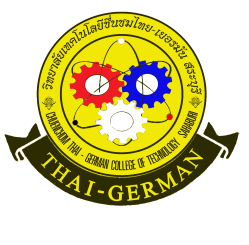 ใบงานที่ 5เรื่อง การบันทึกรายการค้าในสมุดบันทึกรายการขั้นต้นวิชาการบัญชีเบื้องต้น     รหัสวิชา 20200 –1002        สาขาการบัญชี     ระดับชั้น ปวช.1อ.ผู้สอน อรทัย  พิมพ์ทองชื่อ..................................................สกุล......................................รหัสนักศึกษา……………………ใบงานที่ 5เรื่อง การบันทึกรายการค้าในสมุดบันทึกรายการขั้นต้นวิชาการบัญชีเบื้องต้น     รหัสวิชา 20200 –1002        สาขาการบัญชี     ระดับชั้น ปวช.1อ.ผู้สอน อรทัย  พิมพ์ทองชื่อ..................................................สกุล......................................รหัสนักศึกษา……………………